Supplementary Table 1: Read codes indicating dementia diagnosis on GP record (“GP diagnosis”)Supplementary Table 2: Read codes indicating that GP has concern regarding dementia (“GP awareness”)Supplementary Table 3: Read codes for GP related dementia administration (“GP administration”)Supplementary Table 4: ICD-10 for dementia recording in HES and ONS datasets
*Note: All sub-codes includedSupplementary Table 5: Summary of dementia recording among all deaths from 2001-2015 (n=207,068) – One Year Registration Only* - Denominator is all deaths with any mention of dementia on death certificate
** - Denominator is all deaths with any mention of dementia on GP or HES record
Supplementary Table 6: Summary of dementia recording in GP and HES among all deaths certified with mention of dementia from 2001 to 2015 (n=19,627)Supplementary Figure 1: Summary of death recording by source in all deaths identified from CPRD database between 2001 and 2015Supplementary Figure 2: Death rate for all forms of dementia, England and Wales 2001 to 2016 for males and females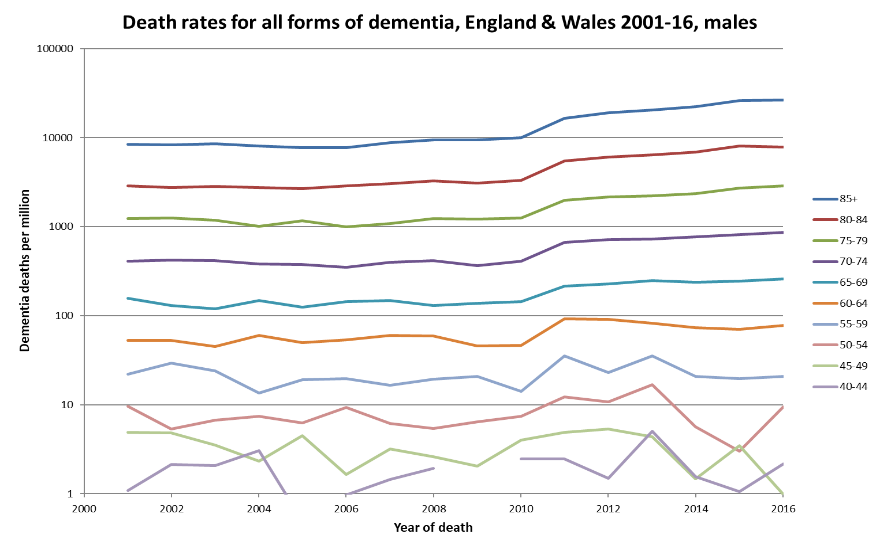 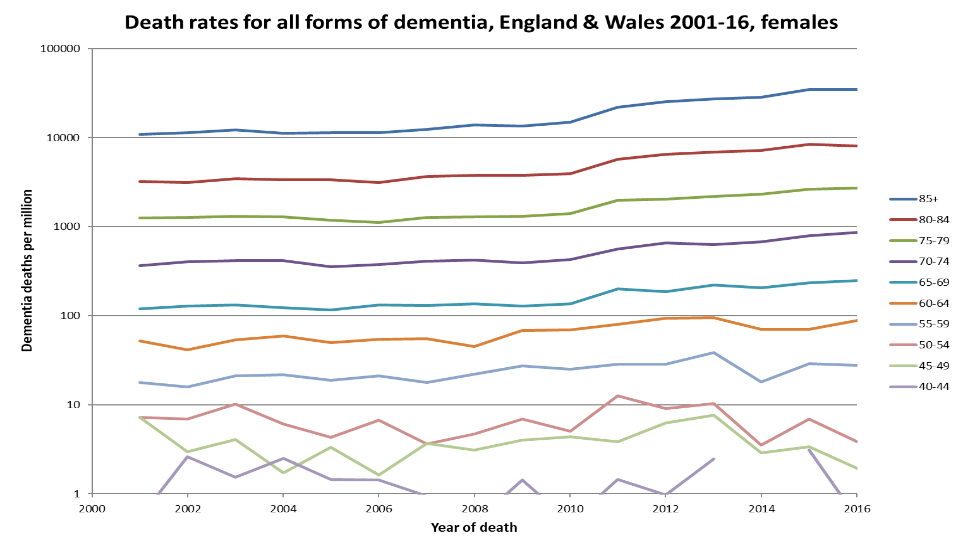 Footnotes:                                                                                                                                                                                                                                                                                               1. These figures are based on data from the Office for National Statistics historical mortality datasets and have been plotted on a log scale                                  2. Restricted to ICD-10 (2001 onwards) 3. Coding changes occurred in 2001-02 (affecting vascular dementia mainly) and 2010-11 (affecting vascular and other specified forms of dementia much more than Alzheimer’s or unspecified) ReadcodeDescription1461.00H/O: dementia3AE3.00GDS level 4 - moderate cognitive decline3AE4.00GDS level 5 - moderately severe cognitive decline3AE5.00GDS level 6 - severe cognitive decline3AE6.00GDS level 7 - very severe cognitive declineE00..00Senile and presenile organic psychotic conditionsE00..11Senile dementiaE00..12Senile/presenile dementiaE000.00Uncomplicated senile dementiaE001.00Presenile dementiaE001000Uncomplicated presenile dementiaE001100Presenile dementia with deliriumE001200Presenile dementia with paranoiaE001300Presenile dementia with depressionE001z00Presenile dementia NOSE002.00Senile dementia with depressive or paranoid featuresE002000Senile dementia with paranoiaE002100Senile dementia with depressionE002z00Senile dementia with depressive or paranoid features NOSE003.00Senile dementia with deliriumE004.00Arteriosclerotic dementiaE004.11Multi infarct dementiaE004000Uncomplicated arteriosclerotic dementiaE004100Arteriosclerotic dementia with deliriumE004200Arteriosclerotic dementia with paranoiaE004300Arteriosclerotic dementia with depressionE004z00Arteriosclerotic dementia NOSE00y.00Other senile and presenile organic psychosesE00y.11Presbyophrenic psychosisE00z.00Senile or presenile psychoses NOSE012.00Other alcoholic dementiaE012.11Alcoholic dementia NOSE012000Chronic alcoholic brain syndromeE02y100Drug-induced dementiaE041.00Dementia in conditions ECEu00.00[X]Dementia in Alzheimer's diseaseEu00000[X]Dementia in Alzheimer's disease with early onsetEu00011[X]Presenile dementia,, Alzheimer's typeEu00012[X]Primary degenerative dementia, Alzheimer's type, presenile onsetEu00013[X]Alzheimer's disease type 2Eu00100[X]Dementia in Alzheimer's disease with late onsetEu00111[X]Alzheimer's disease type 1Eu00112[X]Senile dementia,,Alzheimer's typeEu00113[X]Primary degenerative dementia of Alzheimer's type, senile onsetEu00200[X]Dementia in Alzheimer's dis, atypical or mixed typeEu00z00[X]Dementia in Alzheimer's disease, unspecifiedEu00z11[X]Alzheimer's dementia unspecifiedEu01.00[X]Vascular dementiaEu01.11[X]Arteriosclerotic dementiaEu01000[X]Vascular dementia of acute onsetEu01100[X]Multi-infarct dementiaEu01111[X]Predominantly cortical dementiaEu01200[X]Subcortical vascular dementiaEu01300[X]Mixed cortical and subcortical vascular dementiaEu01y00[X]Other vascular dementiaEu01z00[X]Vascular dementia, unspecifiedEu02.00[X]Dementia in other diseases classified elsewhereEu02000[X]Dementia in Pick's diseaseEu02100[X]Dementia in Creutzfeldt-Jakob diseaseEu02200[X]Dementia in Huntington's diseaseEu02300[X]Dementia in Parkinson's diseaseEu02400[X]Dementia in human immunodeficiency virus [HIV] diseaseEu02500[X]Lewy body dementiaEu02y00[X]Dementia in other specified diseases classified elsewhereEu02z00[X] Unspecified dementiaEu02z11[X] Presenile dementia NOSEu02z12[X] Presenile psychosis NOSEu02z13[X] Primary degenerative dementia NOSEu02z14[X] Senile dementia NOSEu02z15[X] Senile psychosis NOSEu02z16[X] Senile dementia, depressed or paranoid typeEu04100[X]Delirium superimposed on dementiaF110.00Alzheimer's diseaseF110000Alzheimer's disease with early onsetF110100Alzheimer's disease with late onsetF111.00Pick's diseaseF112.00Senile degeneration of brainF116.00Lewy body diseaseReadcodeDescription14Od.00At risk of dementia1B1A.00Memory loss - amnesia1B1A.11Amnesia symptom1B1A.12Memory loss symptom1B1A.13Memory disturbance1B1A000Temporary loss of memory1B1A100Short-term memory loss1S23.00Memory impairment1JA2.00Suspected dementia38C1000Assessment for dementia3A...12Dementia assessment3A10.00Memory: own age not known3A20.00Memory: present time not known3A30.00Memory: present place not known3A40.00Memory: present year not known3A50.00Memory: own DOB not known3A60.00Memory: present month not known3A70.00Memory: important event not known3A80.00Memory: important .person not known3A91.00Memory: count down unsuccess.3AA1.00Memory: address recall unsuccesful3AD..00Dementia test3AD1.00Ten item dementia test3AD2.00Thirty seven item dementia test3AD3.00Six item cognitive impairment test3AE..00Global deterioration scale: assessment of primary degenerative dementia3AE2.00GDS level 3 - mild cognitive decline7P10400Neuropsychology test of memory8HTY.00Referral to memory clinic8IAe000Dementia advance care plan declined8IAe200Dementia advance care plan review declined8IBB000Dementia assessment not indicated8IEn.00Referral to memory clinic declined8T05200Referral for dementia assessment9Nk1.00Seen in memory clinic9OqD.00Dementia screening questionnaire sent to patient9OqE.00Dementia screening questionnaire completed9OqF.00No response to dementia screening invitationE2A1000Mild memory disturbanceE2A1100Organic memory impairmentR00z011[D]Memory deficitZ7CE400Memory disturbance (& amnesia (& symptom))Z7CE412Memory loss symptomZ7CE413Memory loss - amnesiaZ7CE414Memory disturbanceZ7CE415Loss of memoryZ7CE500ForgetfulZ7CE600AmnesiaZ7CE611Memory lossZ7CE612Memory goneZ7CE613DysmnesiaZ7CE614Memory loss - amnesiaZ7CE615Loss of memoryZ7CE616LOM - Loss of memoryZ7CEA12Impairment of immediate recallZ7CEC11Loss of memory for recent eventsZ7CEC12No memory for recent eventsZ7CED00Amnesia for day to day factsZ7CEE00Amnesia for important personal informationZ7CEH00Memory impairmentZ7CEH11Memory dysfunctionZ7CEH12Memory deficitZ7CEH14Memory problemZ7CEH15Poor memoryZ7CEJ00Memory lapsesZ7CEK00Minor memory lapsesZ7CEL00Mild memory disturbanceZ7CEN00ConfabulationZ7CEN11Invents experiences to compensate for loss of memoryZ7CEO00Momentary confabulationZ7CEP00Fantastical confabulationZ7CF.00Observations of memory performanceZ7CF100Memory recall normalZ7CF111Global memory recall within normal limitsZ7CF300Immediate recall observationsZ7CF400Digit span performanceZ7CF500Digit span forwardsZ7CF700Short-term memory within normal limitsZ7CF711Good short-term memoryZ7CF712No problem with short-term memoryZ7CF800Poor short-term memoryZ7CF811Short-term memory lossZ7CF900Able to recall random address at five minutesZ7CFA00Unable to recall random address at five minutesZ7CFC00Unable to recall five digit number at five minutesZ7CFF00Forgets what was going to doZ7CFG00Forgets what was going to sayZ7CFH00Forgets recent activitiesZ7CFI00Forgets what has just doneZ7CFJ00Forgets what has just saidZ7CFK00Forgets what has just readZ7CFL00Forgets what has just seenZ7CFM00Forgets what has just heardZ7CFO00Poor long-term memoryZ7CFO11Long-term memory lossZ7CFQ00Unable to remember own date of birthZ7CFS00Unable to remember own ageZ7CFS11Cannot remember own ageZ7CFU00Unable to remember day of the weekZ7CFW00Unable to remember today's dateZ7CFa00Unable to remember current yearZ7CFe00Unable to remember name of current prime ministerZ7CFg00Cannot remember names of intimatesZ7CFh00Cannot remember birth dates of childrenZ7CFi00Cannot remember wedding anniversaryZ7CFq00Unable to remember motor skillsZ7CFs00Unable to remember new motor skillsZ7CFw00Memory aided by use of diaryZ7CFx00Memory aided by use of labelsZ7CFz00Memory aided by use of listsZR3V.00Clinical dementia rating scaleZR3V.11DRS - Clinical dementia rating scaleZR3V.12CDR - Clinical dementia rating scaleZR3V.13Dementia rating scaleZRV9.00Kendrick battery for detection of dementia in the elderlyZRV9.11Kendrick cognitive tests for the elderlyReadcodeDescription38C1300Assessment of psychotic and behavioural symptoms of dementia66h..00Dementia monitoring6AB..00Dementia annual review8BM0200Dementia medication review8BPa.00Antipsychotic drug therapy for dementia8CMZ.00Dementia care plan8CMZ000Dementia care plan agreed8CMZ100Dementia care plan reviewed8CMZ200Dementia care plan declined8Hla.00Referral to dementia care advisor8T05.00Referral to dementia service8T05000Referral to dementia support organisation8T05100Referral to dementia support organisation declined9Ou..00Dementia monitoring administration9Ou1.00Dementia monitoring first letter9Ou2.00Dementia monitoring second letter9Ou3.00Dementia monitoring third letter9Ou4.00Dementia monitoring verbal invite9Ou5.00Dementia monitoring telephone invite9hD..00Exception reporting: dementia quality indicators9hD0.00Excepted from dementia quality indicators: Patient unsuitable9hD1.00Excepted from dementia quality indicators: Informed dissentICD-10 CodeDescriptionF00*Dementia in Alzheimer’s diseaseF01*Vascular dementiaF02*Dementia in other diseases classified elsewhereF03*Unspecified dementiaG30*Alzheimer's diseaseYear of DeathTotal DeathsDementia recording on Death CertificateDementia recording on Death CertificateDementia recording on Death CertificateDementia recording on Death CertificateDementia recording on Death CertificatePrior Dementia diagnosis in GP or HES recordsPrior Dementia diagnosis in GP or HES recordsPrior Dementia diagnosis in GP or HES recordsPrior Dementia diagnosis in GP or HES recordsPrior Dementia diagnosis in GP or HES recordsPrior Dementia diagnosis in GP or HES recordsPrior Dementia diagnosis in GP or HES recordsPrior Dementia diagnosis in GP or HES recordsAny mentionAny mentionListed as underlying cause onlyListed as underlying cause onlyListed as underlying cause onlyGP diagnosisGP diagnosisHES diagnosisHES diagnosisGP or HES diagnosis plus death certificateGP or HES diagnosis plus death certificateGP or HES diagnosis but not on death certificateGP or HES diagnosis but not on death certificatenn% of total deathsn% of total deaths% of dementia deaths only*n% of total deathsn% of total deathsn% of total deathsn% of total deaths200112,3112772.3%2742.2%50.3%5514.5%8637.0%8116.6%1,28110.4%200212,5673062.4%3412.7%47.3%6475.1%1,0018.0%1,0368.2%1,51212.0%200312,7793022.4%3853.0%44.0%6875.4%1,0968.6%1,1438.9%1,65412.9%200412,3202892.3%3853.1%42.9%6745.5%1,0628.6%1,1419.3%1,59212.9%200512,2963132.5%4113.3%43.2%7245.9%1,1189.1%1,27010.3%1,67913.7%200612,1853072.5%4553.7%40.3%7626.3%1,1129.1%1,27610.5%1,67013.7%200712,1903482.9%4874.0%41.7%8356.8%1,28710.6%1,45411.9%1,85615.2%200812,4734143.3%5694.6%42.1%9837.9%1,42611.4%1,67113.4%2,05916.5%200911,9254123.5%6195.2%40.0%1,0318.6%1,42011.9%1,76114.8%2,12617.8%201012,1604543.7%6825.6%40.0%1,1369.3%1,49312.3%1,92815.9%2,26618.6%201111,7747556.4%4393.7%63.2%1,19410.1%1,53613.0%2,01717.1%2,34519.9%201212,2248867.2%5134.2%48.6%1,82314.9%1,74114.2%2,29418.8%2,64321.6%201312,3218747.1%5344.3%62.1%1,40811.4%1,84615.0%2,33919.0%2,69321.9%201411,7959528.1%4914.2%49.9%1,90916.2%1,92516.3%2,35219.9%2,75023.3%201510,3488988.7%4774.6%48.4%1,85517.9%2,01419.5%2,15620.8%2,56124.7%All181,6687,7874.3%7,0623.9%48.0%16,2198.9%20,94011.5%24,64913.6%30,68716.9%Year of DeathAll deaths mentioning dementiaHas prior GP diagnosisHas prior GP diagnosisHas prior HES diagnosisHas prior HES diagnosisHas prior diagnosis (GP or HES)Has prior diagnosis (GP or HES)Has prior GP diagnosis other GP information suggestive of dementia Has prior GP diagnosis other GP information suggestive of dementia Has prior diagnosis (GP or HES) or other GP information suggestive of dementia Has prior diagnosis (GP or HES) or other GP information suggestive of dementia nn%n%n%n%n%200173338953.1%37951.7%55976.3%56476.9%56677.2%200282042952.3%44754.5%61875.4%63177.0%63477.3%200391952056.6%53658.3%74781.3%75582.2%75882.5%200492754358.6%56661.1%77483.5%78985.1%79185.3%200596862264.3%65167.3%83185.8%84787.5%84987.7%20061,01462761.8%71470.4%88787.5%90389.1%90689.3%20071,08773867.9%79673.2%97589.7%99791.7%99991.9%20081,28788568.8%94573.4%1,14689.0%1,15990.1%1,17090.9%20091,37492767.5%1,05776.9%1,23890.1%1,26692.1%1,27392.6%20101,47895064.3%1,17579.5%1,33790.5%1,36292.2%1,36692.4%20111,5651,05267.2%1,26781.0%1,44792.5%1,47194.0%1,47594.2%20121,8231,25268.7%1,49482.0%1,69492.9%1,72294.5%1,73094.9%20131,8681,29569.3%1,54382.6%1,75393.8%1,78695.6%1,79295.9%20141,9091,35571.0%1,58282.9%1,79794.1%1,83296.0%1,83696.2%20151,8551,48780.2%1,54483.2%1,77695.7%1,80597.3%1,81397.7%All19,62713,07166.6%14,69674.9%17,57989.6%17,88991.1%17,95891.5%